INSTRUCTIONS TO PREPARE A FULL PAPER FOR THE 2nd CONFERENCE on STRUCTURAL DYNAMICSFirst A. Author*, Second B. Author†and Third C. Author†*	Department of Construction and Manufacturing Engineering, EPI GijónUniversidad de Oviedo
33206 Gijón, Spaine-mail: first.author@upm.esORCID: XXXX-XXX-X-XXXX-XXXX† Escuela Politécnica SuperiorUniversidad de Alcalá de Henares28805 Alcalá de Henares, SpainAbstract. This document provides information and instructions for preparing a Full Paper to be included in the Proceedings of DinEst 2021 Conference.Key words: Instructions, Dynamics, Structures, Computing Methods.1	INTRODUCTIONAll the participants whose Abstract has been accepted for presentation at the Conference are kindly requested to submit the Full Paper by email to dinest2021@uniovi.es  before April 30, 2021. The Full Paper should be written following the format of macros for submission. The file has to be translated into Portable Document Format (PDF) before submission via the Conference site. The organizers do not commit themselves to include in the Proceedings any Full Paper received later than the above-mentioned deadline. The corresponding author should be the speaker, and is expected to register and pay the registration fee for the paper to be included in the technical program of the Conference.2	GENERAL SPECIFICATIONSThe Full Paper must be written in English within a printing box of 16cm x 21cm, centered in the page. The Full Paper including figures, tables and references must have a maximum length of 12 pages. Maximum file size is 10 MB.3	TITLE, AUTHORS, AFFILIATION, KEY WORDSThe first page must contain the Title, Author(s), Affiliation(s), Key words and the Abstract. The Introduction must begin immediately below, following the format of this template.3.1	TitleThe title should be written centered, in 14pt, boldface Times New Roman, all capital letters. It should be single spaced if the title is more than one line long. 3.2	AuthorThe author's name should include first name, middle initial and surname. It should be written centered, in 12pt boldface Times New Roman, 12pt below the title.3.3	AffiliationAuthor's affiliation should be written centered, in 11pt Times New Roman, 12pt below the list of authors. A 12pt space should separate two different affiliations.3.4	Key wordsPlease, write no more than six key words. They should be written left aligned, in 12pt Times New Roman, and the line must begin with the words Key words: boldfaced. A 12pt space should separate the key words from the affiliations.4	HEADINGS4.1	Main headingsThe main headings should be written left aligned, in 12pt, boldface and all capital Times New Roman letters. There should be a 12pt space before and 6pt after the main headings.4.2	Secondary headingsSecondary headings should be written left aligned, , boldface Roman, with an initial capital for first word only. There should be a 12pt space before and 6pt after the secondary headings.5	EDITORIAL HEADINGThe first page has to include the Editorial Heading, as shown in the first page of these instructions. Successive pages will include the name of the authors.6	TEXTThe normal text should be written single-spaced, justified, using 12pt Times New Roman in two columns. The first line of each paragraph must be indented 0.5cm. There is not inter-paragraph spacing.7	PAGE NUMBERSIn order to organize the Full Paper, it is better to number the pages. Page numbers are not included in the printing box.8	FIGURESAll figures should be numbered consecutively and captioned. The caption title should be written centered, in 10pt Roman, with upper and lower case letters.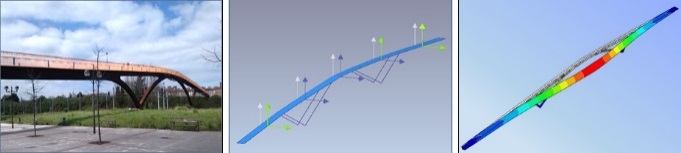 Figure 1: Example of the figure.A 6pt space should separate the figure from the caption, and a 12pt space should separate the upper part of the figure and the bottom of the caption from the surrounding text. Figures may be included in the text or added at the bottom of the Full Paper. If necessary, full width figures (one-column) can be added.9	EQUATIONSA displayed equation is numbered, using Arabic numbers in parentheses. It should be centered, leaving a 6pt space above and below to separate it from the surrounding text.The following example is a single line equation:The next example is a multi-line equation:10	TABLESAll tables should be numbered consecutively and captioned, the caption should be 10pt Times New Roman, upper and lower case letters.Table 1: Example of a table.A 6pt space should separate the table from the caption, and a 12pt space should separate the table from the surrounding text.10	FORMAT OF REFERENCESReferences should be quoted in the text by superscript numbers [1, 2] and grouped together at the end of the Full Paper in numerical order as shown in these instructions.11	CONCLUSIONSFull Papers in format for publication should be submitted by email to dinest2021@uniovi.es before April 30, 2021. They must be converted to Portable Document Format (PDF) before submission. The maximum size of the file is 10 Mb.The speaker (corresponding author) is expected to pay the registration fee for the presentation to be included in the final program of the Conference.REFERENCESJ.P. Den Hartog. Mechanical vibrations. Courier Corporation, 1985.ISO 10137. Bases for Design of Structures Serviceability of Buildings and Walkways against Vibrations, international organization for standardization edition, 2007.(1)(2)ModeAnalytical Freq. [Hz]Numerical Freq. [Hz]Error     [%]11512.5216.5322018.209.0035046.706.66